Resolución23 de diciembre del 2022Dirigida a: Bancos Comerciales del EstadoBancos Creados por Leyes EspecialesBancos PrivadosEmpresas Financieras no BancariasOtras Entidades FinancierasOrganizaciones Cooperativas de Ahorro y CréditoEntidades Autorizadas del Sistema Financiera Nacional para la ViviendaAsunto: Modificación de los 'Lineamientos Generales para la Aplicación del Reglamento sobre Cálculo de Estimaciones Crediticias', Acuerdo CONASSIF 14-21La Superintendente General de Entidades Financieras,Considerando que: El Consejo Nacional de Supervisión del Sistema Financiero, mediante los artículos 8 y 9, de las actas de las sesiones 1699-2021 y 1700-2021, celebradas el 11 y 15 de noviembre de 2021, aprobó el Reglamento sobre Cálculo de estimaciones crediticias, Acuerdo CONASSIF 14-21.El Artículo 4 del Reglamento sobre Cálculo de Estimaciones Crediticias, establece la potestad del Superintendente para emitir los Lineamientos Generales necesarios para la aplicación de dicha regulación. Asimismo, estos Lineamientos Generales pueden ser modificados por el Superintendente cuando lo considere conveniente.Para este efecto los Lineamientos Generales deben definir los aspectos necesarios para la aplicación del Reglamento sobre Cálculo de estimaciones crediticias, Acuerdo CONASSIF 14-21, según lo establecido en esa regulación.  Que de conformidad con el Artículo 131, inciso b) de la Ley Orgánica del Banco Central de Costa Rica, Ley 7558, corresponde al Superintendente tomar las medidas necesarias para ejecutar los acuerdos del Consejo Nacional de Supervisión.Mediante Acuerdo del Superintendente SUGEF-A-001 del 25 de noviembre del 2005, se emitieron los Lineamientos Generales para la Aplicación del Reglamento para la Calificación de Deudores, Acuerdo SUGEF 1-05.Mediante Resolución SGF-3577-2021 de la Superintendente del 22 de diciembre de 2021, se ajustan los Lineamientos utilizados para la aplicación del Acuerdo SUGEF 1-05 (cuya vigencia finaliza el 31 de diciembre de 2023), a efecto de que también permitan la aplicación del nuevo marco de estimaciones cuya entrada en vigor inicia el 1 de enero de 2024.Se propone una nueva metodología de comportamiento de pago histórico que aumenta el peso relativo para las observaciones más recientes empleando la metodología de decaimiento exponencial, en lugar de la metodología actual que asigna igual peso a los datos de morosidad, independientemente del momento en que ocurran dentro de la ventana de 48 meses. Mediante esta modificación se busca incentivar una gestión de cobranza más proactiva, debido a que los efectos de las acciones en el corto plazo incidirán con mayor peso el puntaje del deudor. Adicionalmente, la variable “morosidad máxima” que actualmente se mantiene constante durante la ventana temporal, estará sujeta a una reducción gradual de su peso conforme el transcurso del tiempo. Finalmente, el evento de dación de bien en pago que actualmente detona el pase directo a CPH3 por un periodo de 48 meses, está siendo excluido del algoritmo, únicamente cuando esté relacionado con operaciones de crédito de vivienda residencial y la dación en pago produzca la extinción total de la deuda.  Adicionalmente, en línea con la recalibración de la memoria del CPH, en el caso de presentarse alguno de los eventos que detonan el pase directo a CPH3, el deudor se mantendrá en dicho nivel por un periodo de 24 meses.Mediante Resolución SGF-2268-2022 del 07 de noviembre del 2022 se remitió en consulta la modificación de los Lineamientos Generales para la Aplicación del Reglamento sobre Cálculo de Estimaciones Crediticias, Acuerdo CONASSIF 14-21, en cumplimiento de lo establecido en el numeral 2, artículo 361, de la Ley General de la Administración Pública, Ley 6227.Dispone: Sustituir la sección II. ANÁLISIS DEL COMPORTAMIENTO DE PAGO HISTÓRICO, de acuerdo con el siguiente texto:'II. ANÁLISIS DEL COMPORTAMIENTO DE PAGO HISTÓRICOObjetivo:	Determinar la conducta de pago del deudor durante los últimos 48 meses en la atención de sus operaciones crediticias directas vigentes o extintas en el Sistema Financiero. NOTA:	La SUGEF es responsable de calcular el nivel de comportamiento de pago histórico para los deudores reportados por las entidades el mes anterior. Esta información está disponible para cada entidad en archivos descargables a más tardar el día 20 de cada mes.  Atraso máximo y atraso medioEl comportamiento de pago histórico se calcula para un periodo de 48 meses que finaliza el último día del mes anterior al mes de evaluación del deudor. El cálculo se hace de la siguiente forma: Se incluyen para efectos del cálculo del “Comportamiento de Pago Histórico” (CPH) las operaciones crediticias directas, vigentes o extintas en el Sistema Financiero, cuyo Saldo Total Adeudado en cada mes mensual sea mayor o igual a un monto equivalente al 30% del monto del salario mínimo mensual para la ocupación genérica 'Trabajadores en Ocupación No Calificada' según la publicación Fijación de salarios mínimos para el sector privado que realiza el Consejo Nacional de Salarios, de acuerdo con la Ley de Salarios Mínimos y Creación del Consejo Nacional de Salarios, Ley N° 832, del 4 de noviembre de 1949.  En el caso de tarjetas de crédito el monto a considerar será el monto máximo autorizado en cada mes, durante el periodo de evaluación. En adelante se engloban estas operaciones bajo el término “operación crediticia directa”. Para cada operación crediticia directa se calcula la morosidad en cada uno de los periodos reportados. Para cada operación crediticia directa, la morosidad en cada periodo reportado debe multiplicarse por el ponderador que corresponde de acuerdo con lo indicado en el siguiente cuadro:El Periodo Reportado identificado con el número “1” corresponde al periodo más reciente. Luego multiplicar cada dato de morosidad por el correspondiente ponderador, se obtiene una serie reportada de morosidad, ponderada cada mes, la cual será el insumo para los siguientes pasos.Para cada operación crediticia directa se calcula el atraso medio, el cual es igual a la suma de la morosidad reportada, ponderada cada mes según el inciso c), dividida entre el número de periodos reportados. Se toman en consideración los periodos reportados en los que la operación crediticia directa tenga un saldo total adeudado mayor al monto mínimo indicado en el inciso a);Para cada operación crediticia directa, se calcula la morosidad máxima ponderada en días (calculada en el inciso c). Se toman en consideración los periodos reportados en los que la operación crediticia directa tenga un saldo total adeudado mayor al monto mínimo indicado en el inciso a);Para cada operación crediticia directa se asigna un puntaje al atraso máximo calculado según el inciso e) y al atraso medio calculado según el inciso d), con base en el siguiente cuadro: Para cada operación crediticia directa se calcula el promedio simple del puntaje asignado al atraso máximo y al atraso medio, el cual resulta en un puntaje para cada operación crediticia directa, con un valor entre uno y cinco;El puntaje obtenido se pondera según el porcentaje que represente el Saldo Total Adeudado de la operación crediticia directa, o el monto máximo autorizado en el caso de tarjetas de crédito, respecto a la suma de los saldos totales adeudados del deudor reportados en el Centro de Información Crediticia (CIC), a la fecha de cálculo. Se toman en consideración las operaciones crediticias directas a que se refiere el inciso a).  Como resultado se obtiene el puntaje final del deudor como un valor entre uno y cinco.El resultado obtenido en el inciso h) determina el puntaje final de Comportamiento de Pago Histórico del deudor.Nivel de comportamiento de pago histórico según SUGEF El puntaje final del deudor determina el NIVEL del comportamiento de pago histórico según el siguiente cuadro: A los deudores para los cuales no existe información crediticia en el Centro de Información Crediticia de la SUGEF, se les asigna un puntaje final igual a cero y se clasifican en el NIVEL 1 de comportamiento de pago histórico.  El nivel obtenido por el deudor representa la clasificación del deudor en relación con su comportamiento de pago histórico según SUGEF. La entidad puede clasificar el comportamiento de pago histórico del deudor en el mismo Nivel que la SUGEF o en un Nivel de mayor riesgo. Clasificación directa en NIVEL 3Independientemente del puntaje final del deudor, el comportamiento de pago histórico de un deudor es clasificado en NIVEL 3 cuando durante el periodo de 48 meses que se indica en el apartado A de esta Sección, en relación con al menos una operación crediticia directa, se haya presentado cualquiera de las siguientes situaciones:Se haya recurrido a la dación de bienes en pago de sus obligaciones. Se exceptúa para efectos de clasificación en el Nivel 3 de comportamiento de pago histórico, la dación en pago en el caso de créditos de vivienda residencial en los que la dación produzca la extinción total de la deuda; Se haya cancelado la operación crediticia, total o parcialmente, como producto de un proceso de cobro judicial; o Se haya asumido formalmente la operación crediticia por un fiador o avalista. En todos los casos anteriores, el comportamiento de pago histórico de un deudor se calificará en Nivel 3 por 24 meses; posterior a ese periodo, el CPH estará definido por el valor del puntaje final.'VigenciaRige a partir del primero de enero de 2024.Atentamente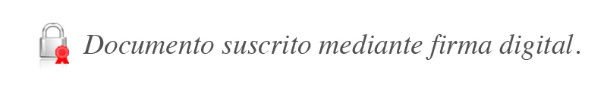 Rocío Aguilar MontoyaSuperintendente GeneralJSC/GAA/gvl*Periodo reportadoPonderación(en %)Periodo reportadoPonderación(en %)480,52424,3471,02326,0461,62227,9452,12129,9442,72031,9433,41934,1424,01836,4414,71738,8405,51641,3396,21544,0387,11446,8377,91349,8368,81252,9359,81156,13410,81059,63311,9963,23213,0867,03114,1771,03015,4675,32916,7579,72818,0484,42719,5389,32621,0294,52522,61100,0PUNTAJEAtraso máximoAtraso medio1hasta 30 días hasta 10 días 2más de 30 y hasta 60 días más de 10 y hasta 20 días 3más de 60 y hasta 90 días más de 20 y hasta 30 días 4más de 90 y hasta 120 días más de 30 y hasta 40 días 5más de 120 días más de 40 días NIVELPUNTAJE FINAL1Igual o menor a 2,33 2Mayor a 2,33 e igual o menor a 3,66 3Mayor a 3,66 